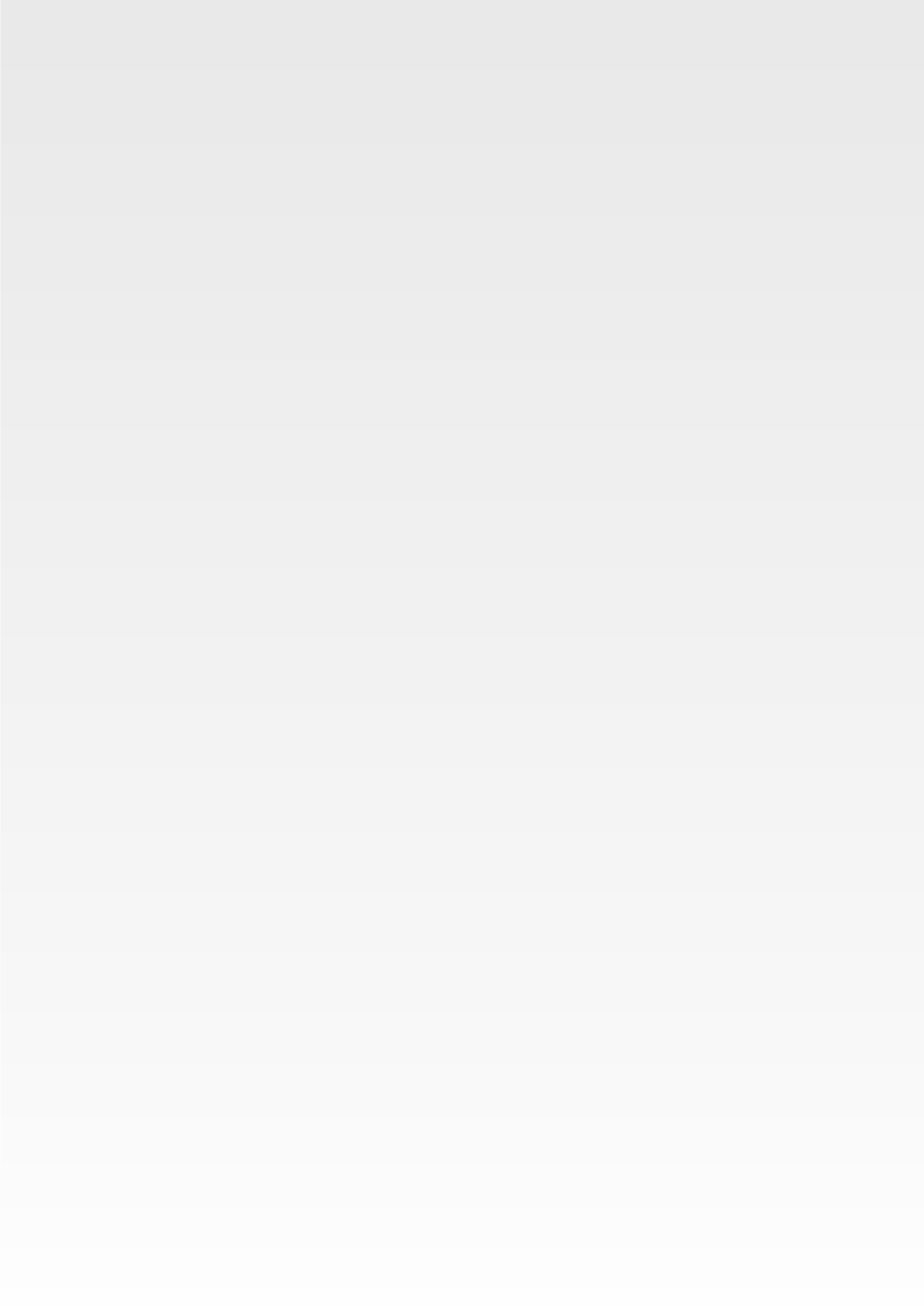 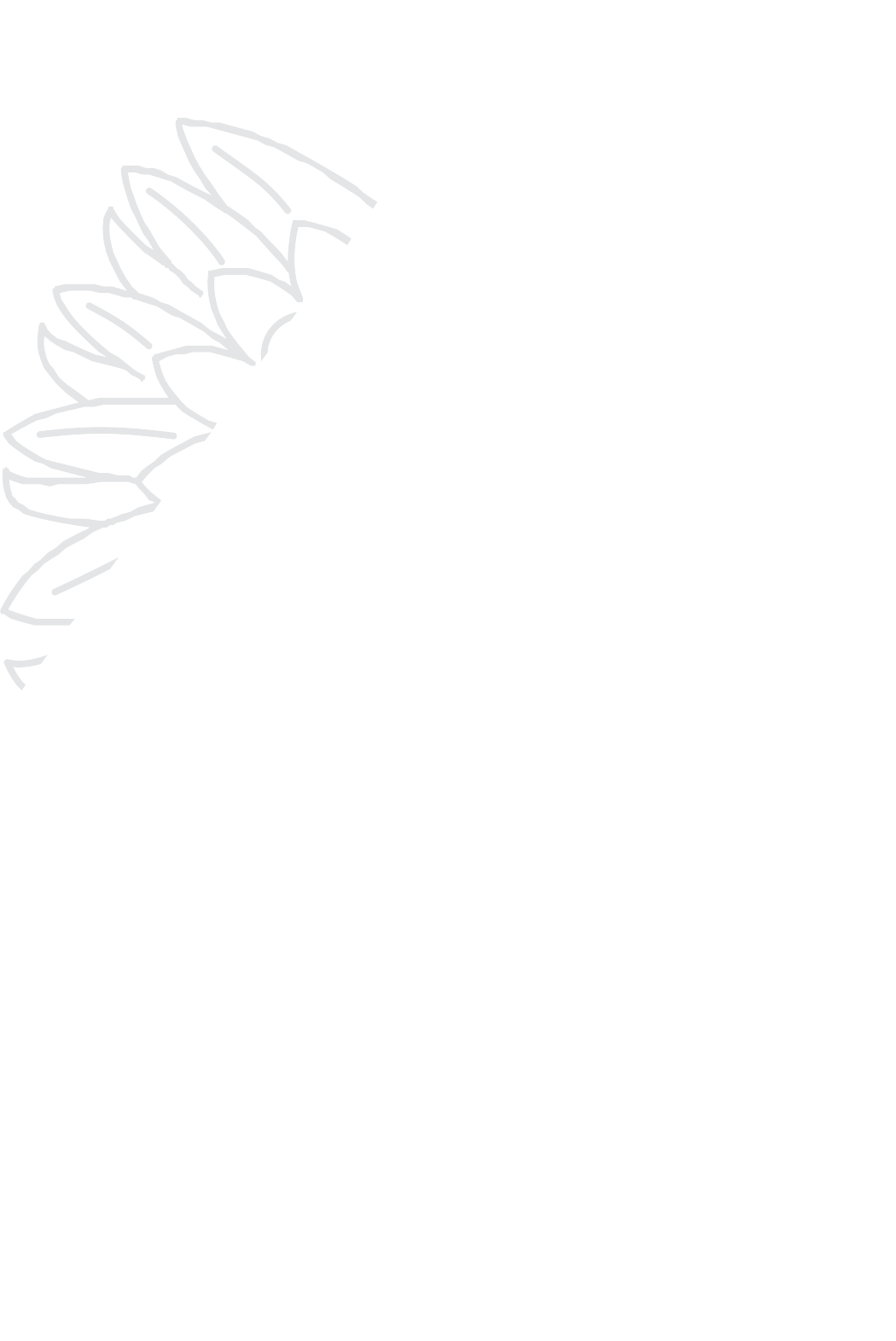 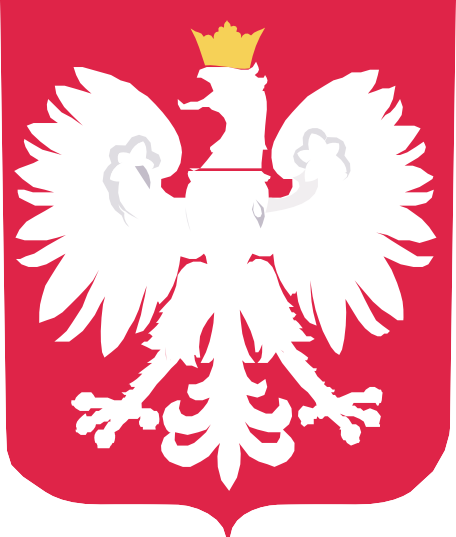 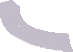 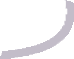 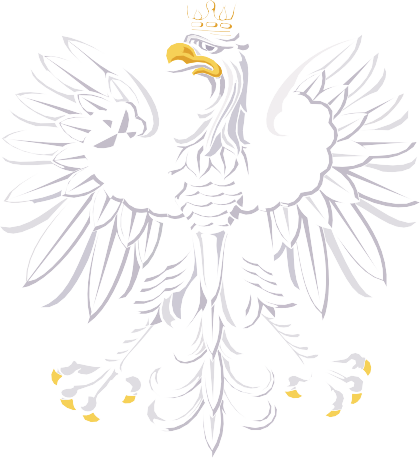 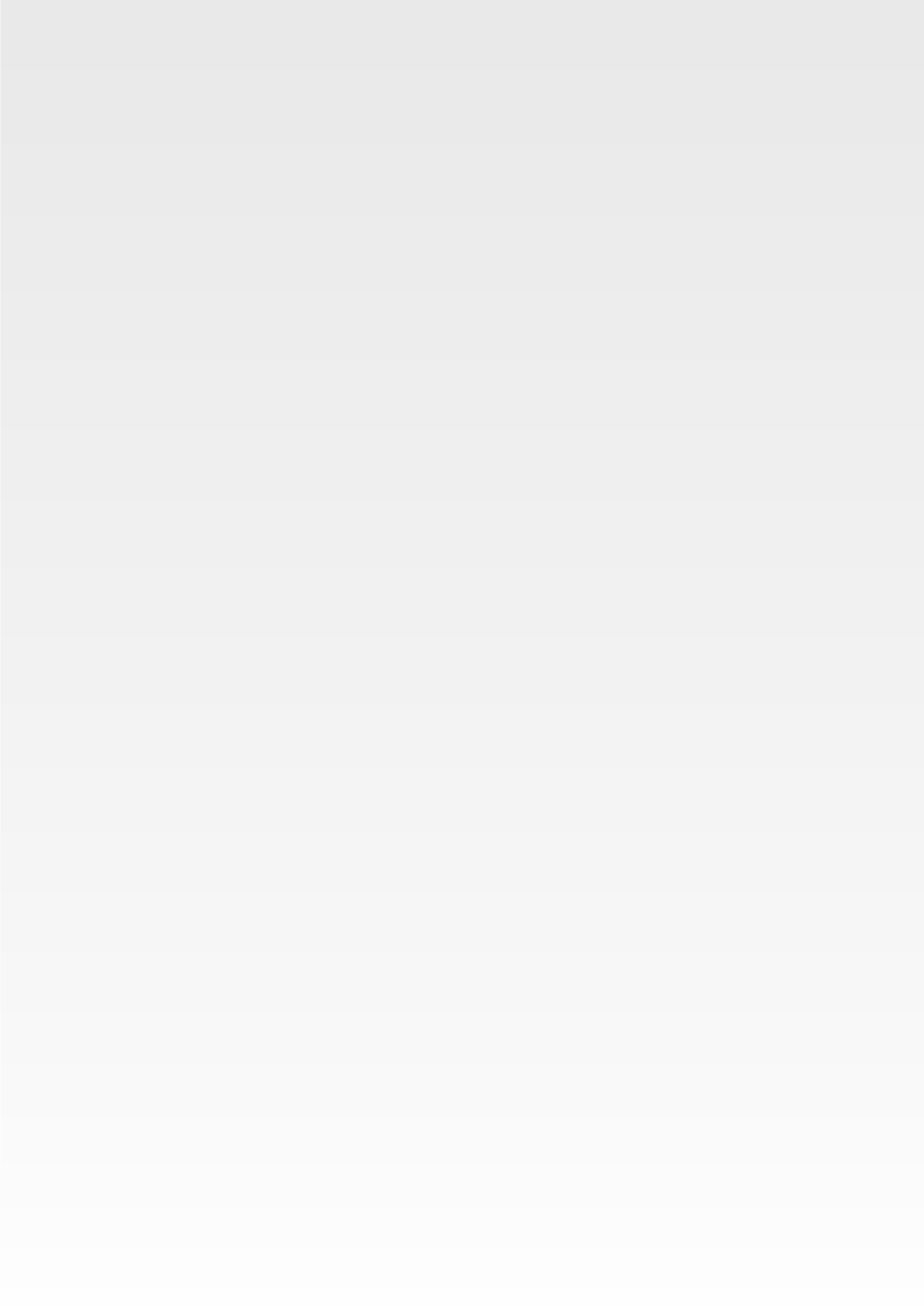 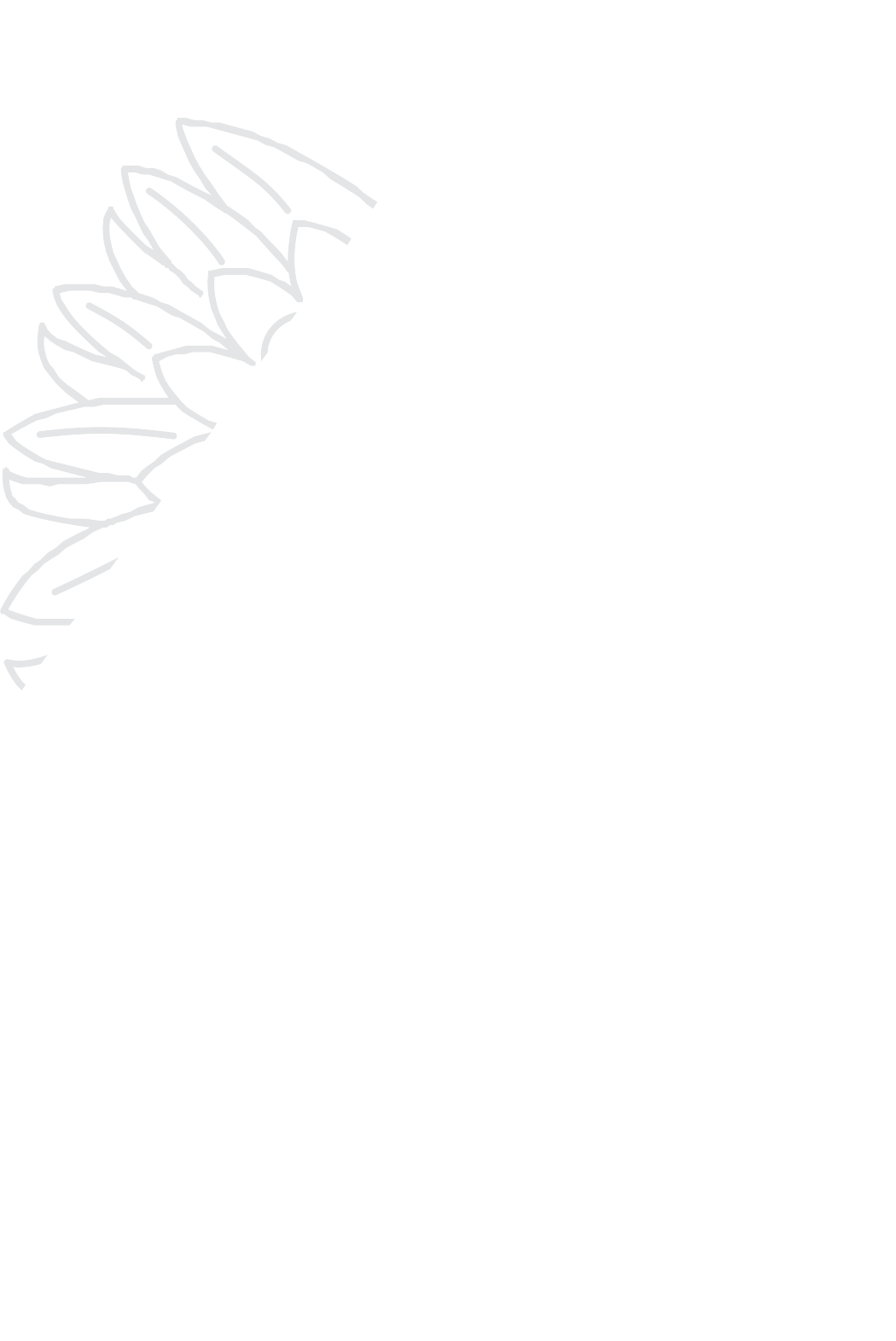 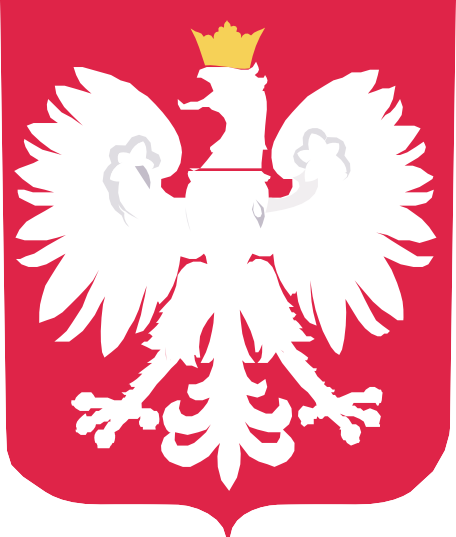 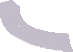 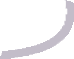 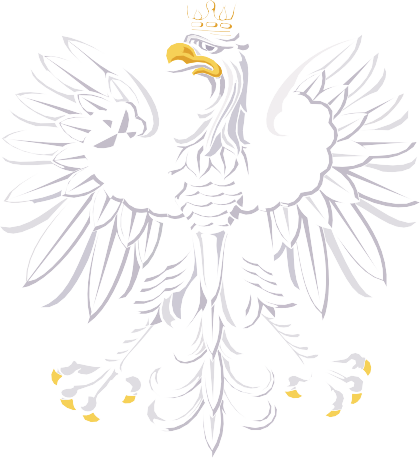 DOFINANSOWANOZE ŚRODKÓW PAŃSTWOWEGO FUNDUSZU CELOWEGOFUNDUSZ SOLIDARNOŚCIOWYProgram,,Asystent Osobisty    Osoby z Niepełnosprawnością”-edycja 2024DOFINANSOWANIE760 263,12 złCAŁKOWITA WARTOŚĆ INWESTYCJI760 263,12 zł